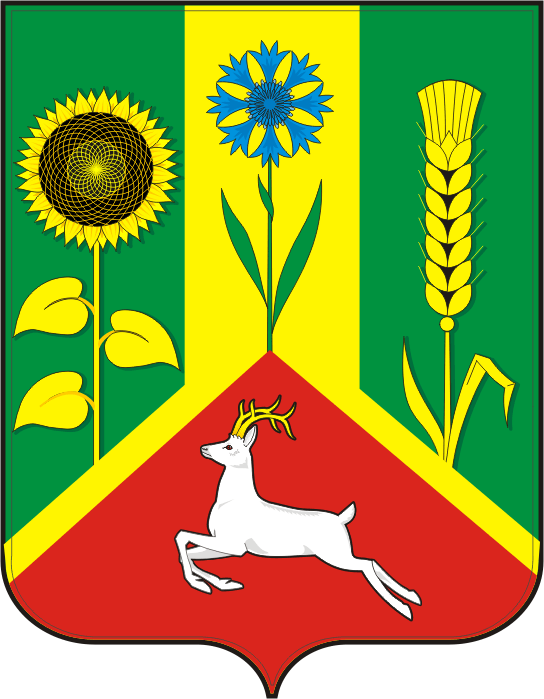 СОВЕТ ДЕПУТАТОВ муниципального образования Васильевский СЕЛЬСОВЕТ САРАКТАШСКОГО РАЙОНА оренбургской областичетвёртый созывР Е Ш Е Н И ЕВнеочередного девятого  заседания Совета депутатовВасильевского сельсовета Саракташского района четвёртого созыва26 ноября  2021 г                            с. Васильевка                                      №  47Об исполнении бюджета муниципального образования    Васильевский сельсовет за 3 квартал  2021 годНа основании статей 12, 132 Конституции Российской Федерации, статьи 9 Бюджетного кодекса Российской Федерации, статьи 35 Федерального закона от 06.10.2003 года № 131-ФЗ «Об общих принципах местного самоуправления в Российской Федерации» и Устава Васильевского сельсовета, Совет депутатов Васильевского сельсовета      РЕШИЛ:          1.  Принять к сведению  отчет об исполнении бюджета муниципального образования Васильевский  сельсовет за 3 квартал  2021  по   доходам в сумме  6 766 532,13тыс. рублей и расходам в сумме 6 802 194,80 тыс. рублей с превышением расходов над доходами в сумме  35 662, 67 тыс. рублей.          1.1. Утвердить исполнение:- по   доходам   бюджета сельсовета   за  2 квартал 2021 год  согласно  приложению  №1,- по структуре расходов бюджета   сельсовета  за 2 квартал 2021  год согласно приложению №2.2. Настоящее решение вступает в силу после дня его обнародования и подлежит размещению на официальном сайте Васильевского сельсовета в сети «интернет».  3. Контроль за исполнением данного решения возложить на постоянную комиссию  по бюджетной, налоговой и финансовой политике, собственности и экономическим вопросам, торговле и быту  (Мурсалимов К.Х.).Председатель Совета депутатов –Глава муниципального образования                                        А.Н. СерединовРазослано: прокурору района, постоянной комиссии, на сайт, в дело.Приложение 1к решению Совета депутатовВасильевского сельсовета Саракташского районаОренбургской области от 26.11.2021 № 47Приложение 2к решению Совета депутатовВасильевского сельсовета Саракташского районаОренбургской области от 26.11.2021 № 47Приложение 3к решению Совета депутатовВасильевского сельсовета Саракташского районаОренбургской области от 26.11.2021 № 47Доходы бюджетаДоходы бюджетаДоходы бюджетаДоходы бюджетаДоходы бюджетаДоходы бюджетаНаименование показателяКод строкиКод дохода по бюджетной классификацииУтвержденные бюджетные назначенияИсполненоНеисполненные назначения123456Доходы бюджета - всего010X9 431 200,006 766 532,132 664 667,87в том числе:НАЛОГОВЫЕ И НЕНАЛОГОВЫЕ ДОХОДЫ010000 100000000000000004 176 000,003 212 932,13963 067,87НАЛОГИ НА ПРИБЫЛЬ, ДОХОДЫ010000 10100000000000000654 000,00707 501,910,00Налог на доходы физических лиц010000 10102000010000110654 000,00707 501,910,00Налог на доходы физических лиц с доходов, источником которых является налоговый агент, за исключением доходов, в отношении которых исчисление и уплата налога осуществляются в соответствии со статьями 227, 227.1 и 228 Налогового кодекса Российской Федерации010000 10102010010000110637 000,00706 898,770,00Налог на доходы физических лиц с доходов, источником которых является налоговый агент010182 10102010011000110637 000,00706 898,770,00Налог на доходы физических лиц с доходов, полученных физическими лицами в соответствии со статьей 228 Налогового кодекса Российской Федерации010000 1010203001000011017 000,00603,1416 396,86Налог на доходы физических лиц с доходов, полученных физическими лицами в соответствии со статьей 228 Налогового кодекса Российской Федерации (сумма платежа (перерасчеты, недоимка и задолженность по соответствующему платежу, в том числе по отмененному)010182 1010203001100011017 000,00348,8216 651,18Налог на доходы физических лиц с доходов, полученных физическими лицами в соответствии со статьей 228 Налогового кодекса Российской Федерации (пени по соответствующему платежу)010182 101020300121001100,00216,820,00Налог на доходы физических лиц с доходов, полученных физическими лицами в соответствии со статьей 228 Налогового кодекса Российской Федерации (суммы денежных взысканий (штрафов) по соответствующему платежу согласно законодательству Российской Федерации)010182 101020300130001100,0037,500,00НАЛОГИ НА ТОВАРЫ (РАБОТЫ, УСЛУГИ), РЕАЛИЗУЕМЫЕ НА ТЕРРИТОРИИ РОССИЙСКОЙ ФЕДЕРАЦИИ010000 103000000000000001 462 000,001 085 317,95376 682,05Акцизы по подакцизным товарам (продукции), производимым на территории Российской Федерации010000 103020000100001101 462 000,001 085 317,95376 682,05Доходы от уплаты акцизов на дизельное топливо, подлежащие распределению между бюджетами субъектов Российской Федерации и местными бюджетами с учетом установленных дифференцированных нормативов отчислений в местные бюджеты010000 10302230010000110671 000,00492 269,60178 730,40Доходы от уплаты акцизов на дизельное топливо, подлежащие распределению между бюджетами субъектов Российской Федерации и местными бюджетами с учетом установленных дифференцированных нормативов отчислений в местные бюджеты (по нормативам, установленным федеральным законом о федеральном бюджете в целях формирования дорожных фондов субъектов Российской Федерации)010100 10302231010000110671 000,00492 269,60178 730,40Доходы от уплаты акцизов на моторные масла для дизельных и (или) карбюраторных (инжекторных) двигателей, подлежащие распределению между бюджетами субъектов Российской Федерации и местными бюджетами с учетом установленных дифференцированных нормативов отчислений в местные бюджеты010000 103022400100001104 000,003 518,58481,42Доходы от уплаты акцизов на моторные масла для дизельных и (или) карбюраторных (инжекторных) двигателей, подлежащие распределению между бюджетами субъектов Российской Федерации и местными бюджетами с учетом установленных дифференцированных нормативов отчислений в местные бюджеты (по нормативам, установленным федеральным законом о федеральном бюджете в целях формирования дорожных фондов субъектов Российской Федерации)010100 103022410100001104 000,003 518,58481,42Доходы от уплаты акцизов на автомобильный бензин, подлежащие распределению между бюджетами субъектов Российской Федерации и местными бюджетами с учетом установленных дифференцированных нормативов отчислений в местные бюджеты010000 10302250010000110883 000,00676 432,72206 567,28Доходы от уплаты акцизов на автомобильный бензин, подлежащие распределению между бюджетами субъектов Российской Федерации и местными бюджетами с учетом установленных дифференцированных нормативов отчислений в местные бюджеты (по нормативам, установленным федеральным законом о федеральном бюджете в целях формирования дорожных фондов субъектов Российской Федерации)010100 10302251010000110883 000,00676 432,72206 567,28Доходы от уплаты акцизов на прямогонный бензин, подлежащие распределению между бюджетами субъектов Российской Федерации и местными бюджетами с учетом установленных дифференцированных нормативов отчислений в местные бюджеты010000 10302260010000110-96 000,00-86 902,95-9 097,05Доходы от уплаты акцизов на прямогонный бензин, подлежащие распределению между бюджетами субъектов Российской Федерации и местными бюджетами с учетом установленных дифференцированных нормативов отчислений в местные бюджеты (по нормативам, установленным федеральным законом о федеральном бюджете в целях формирования дорожных фондов субъектов Российской Федерации)010100 10302261010000110-96 000,00-86 902,95-9 097,05НАЛОГИ НА СОВОКУПНЫЙ ДОХОД010000 105000000000000001 000,0073,71926,29Единый сельскохозяйственный налог010000 105030000100001101 000,0073,71926,29Единый сельскохозяйственный налог010000 105030100100001101 000,0073,71926,29Единый сельскохозяйственный налог (сумма платежа (перерасчеты, недоимка и задолженность по соответствующему платежу, в том числе по отмененному)010182 105030100110001101 000,0070,00930,00Единый сельскохозяйственный налог (пени по соответствующему платежу)010182 105030100121001100,003,710,00НАЛОГИ НА ИМУЩЕСТВО010000 106000000000000001 760 000,00335 737,371 424 262,63Налог на имущество физических лиц010000 1060100000000011010 000,00780,359 219,65Налог на имущество физических лиц, взимаемый по ставкам, применяемым к объектам налогообложения, расположенным в границах сельских поселений010000 1060103010000011010 000,00780,359 219,65Налог на имущество физических лиц ,взимаемый по ставкам ,применяемых к объектам налогообложения, расположенных в границах поселений010182 1060103010100011010 000,00728,189 271,82Налог на имущество физических лиц ,взимаемый по ставкам, применяемый к объектам налогообложения, расположенным в границах сельских поселений (пени по соответствующему платежу)010182 106010301021001100,0052,170,00Земельный налог010000 106060000000001101 750 000,00334 957,021 415 042,98Земельный налог с организаций010000 10606030000000110139 000,00231 958,770,00Земельный налог с организаций, обладающих земельным участком, расположенным в границах сельских поселений010000 10606033100000110139 000,00231 958,770,00Земельный налог с организаций, обладающих земельным участком, расположенным в границах сельских поселений (сумма платежа (перерасчеты, недоимка и задолженность по соответствующему платежу, в том числе по отмененному)010182 10606033101000110139 000,00229 294,830,00Земельный налог с организаций, обладающих земельным участком, расположенным в границах сельских поселений (пени по соответствующему платежу)010182 106060331021001100,002 663,940,00Земельный налог с физических лиц010000 106060400000001101 611 000,00102 998,251 508 001,75Земельный налог с физических лиц, обладающих земельным участком, расположенным в границах сельских поселений010000 106060431000001101 611 000,00102 998,251 508 001,75Земельный налог с физических лиц, обладающих земельным участком, расположенным в границах сельских поселений (сумма платежа (перерасчеты, недоимка и задолженность по соответствующему платежу, в том числе по отмененному)010182 106060431010001101 611 000,0097 432,091 513 567,91Земельный налог с физических лиц, обладающих земельным участком, расположенным в границах сельских поселений (перерасчеты, недоимка и задолженность)010182 106060431021001100,005 566,160,00ГОСУДАРСТВЕННАЯ ПОШЛИНА010000 108000000000000000,00640,000,00Государственная пошлина за совершение нотариальных действий (за исключением действий, совершаемых консульскими учреждениями Российской Федерации)010000 108040000100001100,00640,000,00Государственная пошлина за совершение нотариальных действий должностными лицами органов местного самоуправления, уполномоченными в соответствии с законодательными актами Российской Федерации на совершение нотариальных действий010000 108040200100001100,00640,000,00Государственная пошлина за совершение нотариальных действий должностными лицами органов местного самоуправления, уполномоченными в соответствии с законодательными актами Российской Федерации на совершение нотариальных действий010122 108040200110001100,00640,000,00ДОХОДЫ ОТ ИСПОЛЬЗОВАНИЯ ИМУЩЕСТВА, НАХОДЯЩЕГОСЯ В ГОСУДАРСТВЕННОЙ И МУНИЦИПАЛЬНОЙ СОБСТВЕННОСТИ010000 1110000000000000049 000,0071 614,000,00Доходы, получаемые в виде арендной либо иной платы за передачу в возмездное пользование государственного и муниципального имущества (за исключением имущества бюджетных и автономных учреждений, а также имущества государственных и муниципальных унитарных предприятий, в том числе казенных)010000 1110500000000012049 000,0071 614,000,00Доходы, получаемые в виде арендной платы за земли после разграничения государственной собственности на землю, а также средства от продажи права на заключение договоров аренды указанных земельных участков (за исключением земельных участков бюджетных и автономных учреждений)010000 111050200000001200,0063 685,000,00Доходы, получаемые в виде арендной платы, а также средства от продажи права на заключение договоров аренды за земли, находящиеся в собственности сельских поселений (за исключением земельных участков муниципальных бюджетных и автономных учреждений)010122 111050251000001200,0063 685,000,00Доходы от сдачи в аренду имущества, находящегося в оперативном управлении органов государственной власти, органов местного самоуправления, органов управления государственными внебюджетными фондами и созданных ими учреждений (за исключением имущества бюджетных и автономных учреждений)010000 1110503000000012049 000,007 929,0041 071,00Доходы от сдачи в аренду имущества, находящегося в оперативном управлении органов управления сельских поселений и созданных ими учреждений (за исключением имущества муниципальных бюджетных и автономных учреждений)010122 1110503510000012049 000,007 929,0041 071,00ШТРАФЫ, САНКЦИИ, ВОЗМЕЩЕНИЕ УЩЕРБА010000 116000000000000000,007 000,000,00Административные штрафы, установленные Кодексом Российской Федерации об административных правонарушениях010000 116010000100001400,007 000,000,00Административные штрафы, установленные главой 7 Кодекса Российской Федерации об административных правонарушениях, за административные правонарушения в области охраны собственности010000 116010700100001400,007 000,000,00Административные штрафы, установленные главой 7 Кодекса Российской Федерации об административных правонарушениях, за административные правонарушения в области охраны собственности, выявленные должностными лицами органов муниципального контроля010122 116010740100001400,007 000,000,00ПРОЧИЕ НЕНАЛОГОВЫЕ ДОХОДЫ010000 11700000000000000250 000,001 005 047,190,00Невыясненные поступления010000 117010000000001800,00769 783,330,00Невыясненные поступления, зачисляемые в бюджеты сельских поселений010122 117010501000001800,00769 783,330,00Инициативные платежи010000 11715000000000150250 000,00235 263,8614 736,14Инициативные платежи, зачисляемые в бюджеты сельских поселений010000 11715030100000150250 000,00235 263,8614 736,14Инициативные платежи, зачисляемые в бюджеты сельских поселений (средства, поступающие на благоустройство общественной территории, в том числе парка культуры и отдыха)010122 11715030100005150250 000,00235 263,8614 736,14БЕЗВОЗМЕЗДНЫЕ ПОСТУПЛЕНИЯ010000 200000000000000005 255 200,003 553 600,001 701 600,00БЕЗВОЗМЕЗДНЫЕ ПОСТУПЛЕНИЯ ОТ ДРУГИХ БЮДЖЕТОВ БЮДЖЕТНОЙ СИСТЕМЫ РОССИЙСКОЙ ФЕДЕРАЦИИ010000 202000000000000005 255 200,003 553 600,001 701 600,00Дотации бюджетам бюджетной системы Российской Федерации010000 202100000000001503 867 100,003 009 000,00858 100,00Дотации на выравнивание бюджетной обеспеченности010000 202150010000001503 848 000,002 989 900,00858 100,00Дотации бюджетам сельских поселений на выравнивание бюджетной обеспеченности из бюджета субъекта Российской Федерации010122 202150011000001503 848 000,002 989 900,00858 100,00Дотации на выравнивание бюджетной обеспеченности из бюджетов муниципальных районов, городских округов с внутригородским делением010000 2021600100000015019 100,0019 100,000,00Дотации бюджетам сельских поселений на выравнивание бюджетной обеспеченности из бюджетов муниципальных районов010122 2021600110000015019 100,0019 100,000,00Субсидии бюджетам бюджетной системы Российской Федерации (межбюджетные субсидии)010000 20220000000000150818 000,000,00818 000,00Прочие субсидии010000 20229999000000150818 000,000,00818 000,00Прочие субсидии бюджетам сельских поселений010122 20229999100000150818 000,000,00818 000,00Субвенции бюджетам бюджетной системы Российской Федерации010000 20230000000000150102 000,0076 500,0025 500,00Субвенции бюджетам на осуществление первичного воинского учета на территориях, где отсутствуют военные комиссариаты010000 20235118000000150102 000,0076 500,0025 500,00Субвенции бюджетам сельских поселений на осуществление первичного воинского учета на территориях, где отсутствуют военные комиссариаты010122 20235118100000150102 000,0076 500,0025 500,00Иные межбюджетные трансферты010000 20240000000000150468 100,00468 100,000,00Прочие межбюджетные трансферты, передаваемые бюджетам010000 20249999000000150468 100,00468 100,000,00Прочие межбюджетные трансферты, передаваемые бюджетам сельских поселений010122 20249999100000150468 100,00468 100,000,00Расходы бюджетаРасходы бюджетаРасходы бюджетаРасходы бюджетаРасходы бюджетаРасходы бюджетаНаименование показателяКод строкиКод расхода по бюджетной классификацииУтвержденные бюджетные назначенияИсполненоНеисполненные назначения123456Расходы бюджета - всего200X10 795 256,366 802 194,803 993 061,56в том числе:ОБЩЕГОСУДАРСТВЕННЫЕ ВОПРОСЫ200000 0100 0000000000 0002 792 297,142 198 784,72593 512,42Функционирование высшего должностного лица субъекта Российской Федерации и муниципального образования200000 0102 0000000000 000733 000,00568 005,65164 994,35Муниципальная программа "Реализация муниципальной политики на территории муниципального образования Васильевский сельсовет Саракташского района Оренбургской области на 2018-2025 годы"200000 0102 5300000000 000733 000,00568 005,65164 994,35Подпрограмма "Осуществление деятельности аппарата управления"200000 0102 5310000000 000733 000,00568 005,65164 994,35Глава муниципального образования200000 0102 5310010010 000733 000,00568 005,65164 994,35Расходы на выплаты персоналу в целях обеспечения выполнения функций государственными (муниципальными) органами, казенными учреждениями, органами управления государственными внебюджетными фондами200000 0102 5310010010 100733 000,00568 005,65164 994,35Расходы на выплаты персоналу государственных (муниципальных) органов200000 0102 5310010010 120733 000,00568 005,65164 994,35Фонд оплаты труда государственных (муниципальных) органов200122 0102 5310010010 121600 000,00436 788,59163 211,41Взносы по обязательному социальному страхованию на выплаты денежного содержания и иные выплаты работникам государственных (муниципальных) органов200122 0102 5310010010 129133 000,00131 217,061 782,94Функционирование Правительства Российской Федерации, высших исполнительных органов государственной власти субъектов Российской Федерации, местных администраций200000 0104 0000000000 0002 025 775,641 597 257,57428 518,07Муниципальная программа "Реализация муниципальной политики на территории муниципального образования Васильевский сельсовет Саракташского района Оренбургской области на 2018-2025 годы"200000 0104 5300000000 0002 025 775,641 597 257,57428 518,07Подпрограмма "Осуществление деятельности аппарата управления"200000 0104 5310000000 0002 025 775,641 597 257,57428 518,07Аппарат администрации муниципального образования200000 0104 5310010020 0002 025 775,641 597 257,57428 518,07Расходы на выплаты персоналу в целях обеспечения выполнения функций государственными (муниципальными) органами, казенными учреждениями, органами управления государственными внебюджетными фондами200000 0104 5310010020 1001 578 700,001 160 041,80418 658,20Расходы на выплаты персоналу государственных (муниципальных) органов200000 0104 5310010020 1201 578 700,001 160 041,80418 658,20Фонд оплаты труда государственных (муниципальных) органов200122 0104 5310010020 1211 299 700,00891 136,86408 563,14Взносы по обязательному социальному страхованию на выплаты денежного содержания и иные выплаты работникам государственных (муниципальных) органов200122 0104 5310010020 129279 000,00268 904,9410 095,06Закупка товаров, работ и услуг для обеспечения государственных (муниципальных) нужд200000 0104 5310010020 200398 475,64398 475,170,47Иные закупки товаров, работ и услуг для обеспечения государственных (муниципальных) нужд200000 0104 5310010020 240398 475,64398 475,170,47Прочая закупка товаров, работ и услуг200122 0104 5310010020 244398 475,64398 475,170,47Межбюджетные трансферты200000 0104 5310010020 50038 600,0038 600,000,00Иные межбюджетные трансферты200000 0104 5310010020 54038 600,0038 600,000,00Иные бюджетные ассигнования200000 0104 5310010020 80010 000,00140,609 859,40Уплата налогов, сборов и иных платежей200000 0104 5310010020 85010 000,00140,609 859,40Уплата налога на имущество организаций и земельного налога200122 0104 5310010020 8513 000,000,003 000,00Уплата иных платежей200122 0104 5310010020 8537 000,00140,606 859,40Обеспечение деятельности финансовых, налоговых и таможенных органов и органов финансового (финансово-бюджетного) надзора200000 0106 0000000000 00031 600,0031 600,000,00Муниципальная программа "Реализация муниципальной политики на территории муниципального образования Васильевский сельсовет Саракташского района Оренбургской области на 2018-2025 годы"200000 0106 5300000000 00031 600,0031 600,000,00Подпрограмма "Осуществление деятельности аппарата управления"200000 0106 5310000000 00031 600,0031 600,000,00Межбюджетные трансферты на осуществление части переданных в район полномочий по внешнему муниципальному контролю200000 0106 5310010080 00031 600,0031 600,000,00Межбюджетные трансферты200000 0106 5310010080 50031 600,0031 600,000,00Иные межбюджетные трансферты200122 0106 5310010080 54031 600,0031 600,000,00Другие общегосударственные вопросы200000 0113 0000000000 0001 921,501 921,500,00Непрограммное направление расходов (непрограммные мероприятия)200000 0113 7700000000 0001 921,501 921,500,00Членские взносы в Совет (ассоциацию) муниципальных образований200000 0113 7700095100 0001 921,501 921,500,00Иные бюджетные ассигнования200000 0113 7700095100 8001 921,501 921,500,00Уплата налогов, сборов и иных платежей200000 0113 7700095100 8501 921,501 921,500,00Уплата иных платежей200122 0113 7700095100 8531 921,501 921,500,00НАЦИОНАЛЬНАЯ ОБОРОНА200000 0200 0000000000 000102 000,0076 217,8725 782,13Мобилизационная и вневойсковая подготовка200000 0203 0000000000 000102 000,0076 217,8725 782,13Муниципальная программа "Реализация муниципальной политики на территории муниципального образования Васильевский сельсовет Саракташского района Оренбургской области на 2018-2025 годы"200000 0203 5300000000 000102 000,0076 217,8725 782,13Подпрограмма "Обеспечение осуществления части, переданных органами власти другого уровня, полномочий"200000 0203 5320000000 000102 000,0076 217,8725 782,13Осуществление первичного воинского учета на территориях, где отсутствуют военные комиссариаты200000 0203 5320051180 000102 000,0076 217,8725 782,13Расходы на выплаты персоналу в целях обеспечения выполнения функций государственными (муниципальными) органами, казенными учреждениями, органами управления государственными внебюджетными фондами200000 0203 5320051180 100102 000,0076 217,8725 782,13Расходы на выплаты персоналу государственных (муниципальных) органов200000 0203 5320051180 120102 000,0076 217,8725 782,13Фонд оплаты труда государственных (муниципальных) органов200122 0203 5320051180 12177 000,0058 467,8018 532,20Взносы по обязательному социальному страхованию на выплаты денежного содержания и иные выплаты работникам государственных (муниципальных) органов200122 0203 5320051180 12925 000,0017 750,077 249,93НАЦИОНАЛЬНАЯ БЕЗОПАСНОСТЬ И ПРАВООХРАНИТЕЛЬНАЯ ДЕЯТЕЛЬНОСТЬ200000 0300 0000000000 00048 000,0036 306,8111 693,19Защита населения и территории от чрезвычайных ситуаций природного и техногенного характера, пожарная безопасность200000 0310 0000000000 00048 000,0036 306,8111 693,19Муниципальная программа "Реализация муниципальной политики на территории муниципального образования Васильевский сельсовет Саракташского района Оренбургской области на 2018-2025 годы"200000 0310 5300000000 00048 000,0036 306,8111 693,19Подпрограмма "Обеспечение пожарной безопасности на территории муниципального образования Васильевский сельсовет"200000 0310 5330000000 00048 000,0036 306,8111 693,19Финансовое обеспечение мероприятий по обеспечению пожарной безопасности на территории муниципального образования поселения200000 0310 5330095020 00048 000,0036 306,8111 693,19Закупка товаров, работ и услуг для обеспечения государственных (муниципальных) нужд200000 0310 5330095020 20048 000,0036 306,8111 693,19Иные закупки товаров, работ и услуг для обеспечения государственных (муниципальных) нужд200000 0310 5330095020 24048 000,0036 306,8111 693,19Прочая закупка товаров, работ и услуг200122 0310 5330095020 24448 000,0036 306,8111 693,19НАЦИОНАЛЬНАЯ ЭКОНОМИКА200000 0400 0000000000 0002 794 289,111 149 885,251 644 403,86Дорожное хозяйство (дорожные фонды)200000 0409 0000000000 0002 794 289,111 149 885,251 644 403,86Муниципальная программа "Реализация муниципальной политики на территории муниципального образования Васильевский сельсовет Саракташского района Оренбургской области на 2018-2025 годы"200000 0409 5300000000 0002 794 289,111 149 885,251 644 403,86Подпрограмма "Развитие дорожного хозяйства на территории муниципального образования Васильевский сельсовет"200000 0409 5340000000 0002 794 289,111 149 885,251 644 403,86Содержание и ремонт, капитальный ремонт автомобильных дорог общего пользования и искусственных сооружений на них200000 0409 5340095280 0002 794 289,111 149 885,251 644 403,86Закупка товаров, работ и услуг для обеспечения государственных (муниципальных) нужд200000 0409 5340095280 2002 794 289,111 149 885,251 644 403,86Иные закупки товаров, работ и услуг для обеспечения государственных (муниципальных) нужд200000 0409 5340095280 2402 794 289,111 149 885,251 644 403,86Прочая закупка товаров, работ и услуг200122 0409 5340095280 2442 544 289,11998 933,401 545 355,71Закупка энергетических ресурсов200122 0409 5340095280 247250 000,00150 951,8599 048,15ЖИЛИЩНО-КОММУНАЛЬНОЕ ХОЗЯЙСТВО200000 0500 0000000000 00043 000,0030 280,5012 719,50Жилищное хозяйство200000 0501 0000000000 00043 000,0030 280,5012 719,50Непрограммное направление расходов (непрограммные мероприятия)200000 0501 7700000000 00043 000,0030 280,5012 719,50Исполнение обязательств по уплате взносов на капитальный ремонт в отношении помещений, собственниками которых являются органы местного самоуправления200000 0501 7700090140 00043 000,0030 280,5012 719,50Закупка товаров, работ и услуг для обеспечения государственных (муниципальных) нужд200000 0501 7700090140 20043 000,0030 280,5012 719,50Иные закупки товаров, работ и услуг для обеспечения государственных (муниципальных) нужд200000 0501 7700090140 24043 000,0030 280,5012 719,50Прочая закупка товаров, работ и услуг200122 0501 7700090140 24443 000,0030 280,5012 719,50КУЛЬТУРА, КИНЕМАТОГРАФИЯ200000 0800 0000000000 0004 895 670,113 234 106,791 661 563,32Культура200000 0801 0000000000 0004 895 670,113 234 106,791 661 563,32Муниципальная программа "Реализация муниципальной политики на территории муниципального образования Васильевский сельсовет Саракташского района Оренбургской области на 2018-2025 годы"200000 0801 5300000000 000468 100,00468 100,000,00Муниципальная программа "Реализация муниципальной политики на территории муниципального образования Васильевский сельсовет Саракташского района Оренбургской области на 2018-2025 годы"200000 0801 5300000000 0001 255 982,00400 872,67855 109,33Подпрограмма "Развитие культуры на территории муниципального образования Васильевский сельсовет"200000 0801 5360000000 000468 100,00468 100,000,00Подпрограмма "Развитие культуры на территории муниципального образования Васильевский сельсовет"200000 0801 5360000000 0001 255 982,00400 872,67855 109,33Финансовое обеспечение части переданных полномочий по организации досуга и обеспечению жителей услугами организации культуры и библиотечного обслуживания200000 0801 5360075080 0002 426 300,001 673 600,00752 700,00Межбюджетные трансферты200000 0801 5360075080 5002 426 300,001 673 600,00752 700,00Иные межбюджетные трансферты200122 0801 5360075080 5402 426 300,001 673 600,00752 700,00Финансовое обеспечение мероприятий, направленных на развитие культуры на территории муниципального образования поселения200000 0801 5360095220 000745 288,11691 534,1253 753,99Закупка товаров, работ и услуг для обеспечения государственных (муниципальных) нужд200000 0801 5360095220 200745 288,11691 534,1253 753,99Иные закупки товаров, работ и услуг для обеспечения государственных (муниципальных) нужд200000 0801 5360095220 240745 288,11691 534,1253 753,99Прочая закупка товаров, работ и услуг200122 0801 5360095220 244248 752,02248 751,110,91Закупка энергетических ресурсов200122 0801 5360095220 247496 536,09442 783,0153 753,08Повышение заработной платы работников муниципальных учреждений культуры200000 0801 5360097030 000468 100,00468 100,000,00Межбюджетные трансферты200000 0801 5360097030 500468 100,00468 100,000,00Иные межбюджетные трансферты200122 0801 5360097030 540468 100,00468 100,000,00Реализация инициативных проектов (Приоритетный проект "Благоустройство территории сельского клуба села Татарский Саракташ Саракташского района Оренбургской области")200000 0801 536П5S1401 0001 255 982,00400 872,67855 109,33Закупка товаров, работ и услуг для обеспечения государственных (муниципальных) нужд200000 0801 536П5S1401 2001 255 982,00400 872,67855 109,33Иные закупки товаров, работ и услуг для обеспечения государственных (муниципальных) нужд200000 0801 536П5S1401 2401 255 982,00400 872,67855 109,33Прочая закупка товаров, работ и услуг200122 0801 536П5S1401 2441 255 982,00400 872,67855 109,33СОЦИАЛЬНАЯ ПОЛИТИКА200000 1000 0000000000 000120 000,0076 612,8643 387,14Пенсионное обеспечение200000 1001 0000000000 000120 000,0076 612,8643 387,14Муниципальная программа "Реализация муниципальной политики на территории муниципального образования Васильевский сельсовет Саракташского района Оренбургской области на 2018-2025 годы"200000 1001 5300000000 000120 000,0076 612,8643 387,14Подпрограмма "Осуществление деятельности аппарата управления"200000 1001 5310000000 000120 000,0076 612,8643 387,14Предоставление пенсии за выслугу лет муниципальным служащим200000 1001 5310025050 000120 000,0076 612,8643 387,14Социальное обеспечение и иные выплаты населению200000 1001 5310025050 300120 000,0076 612,8643 387,14Публичные нормативные социальные выплаты гражданам200000 1001 5310025050 310120 000,0076 612,8643 387,14Иные пенсии, социальные доплаты к пенсиям200122 1001 5310025050 312120 000,0076 612,8643 387,14Результат исполнения бюджета (дефицит/профицит)450X-1 364 056,36-35 662,67X Источники финансирования дефицита бюджета Источники финансирования дефицита бюджета Источники финансирования дефицита бюджета Источники финансирования дефицита бюджета Источники финансирования дефицита бюджета Источники финансирования дефицита бюджетаНаименование показателяКод строкиКод источника финансирования дефицита бюджета по бюджетной классификацииУтвержденные бюджетные назначенияИсполненоНеисполненные назначения123456Источники финансирования дефицита бюджета - всего500X1 364 056,3635 662,671 328 393,69в том числе:источники внутреннего финансирования бюджета520X0,000,000,00из них:5200,000,000,00источники внешнего финансирования бюджета620X0,000,000,00из них:6200,000,000,00Изменение остатков средств700000 010000000000000001 364 056,3635 662,671 328 393,69Изменение остатков средств на счетах по учету средств бюджетов700000 010500000000000001 364 056,3635 662,671 328 393,69увеличение остатков средств, всего710000 01050000000000500-9 431 200,00-6 825 994,22XУвеличение прочих остатков средств бюджетов710000 01050200000000500-9 431 200,00-6 825 994,22XУвеличение прочих остатков денежных средств бюджетов710000 01050201000000510-9 431 200,00-6 825 994,22XУвеличение прочих остатков денежных средств бюджетов сельских поселений710122 01050201100000510-9 431 200,00-6 825 994,22Xуменьшение остатков средств, всего720000 0105000000000060010 795 256,366 861 656,89XУменьшение прочих остатков средств бюджетов720000 0105020000000060010 795 256,366 861 656,89XУменьшение прочих остатков денежных средств бюджетов720000 0105020100000061010 795 256,366 861 656,89XУменьшение прочих остатков денежных средств бюджетов сельских поселений720122 0105020110000061010 795 256,366 861 656,89X700000 010600000000000000,000,000,00710000 010600000000005000,000,00X7100,000,00X720000 010600000000006000,000,00X7200,000,00X